Je préserve l’eau!                                                                          Nom_____________________Match the sentence with the picture. Write the letter on the line following the picture.  ______       A.   Je lutte contre les fuites.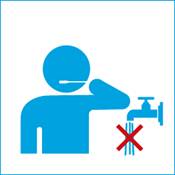   _____        B. Je prends une douche plutôt qu’un bain.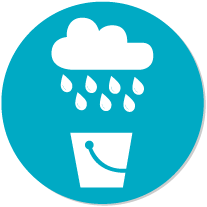    _____      C.  Je récupère l’eau de pluie pour arroser le jardin. 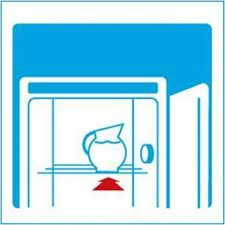   _____          D.  J’utilize l’eau de lavage pour arroser le jardin.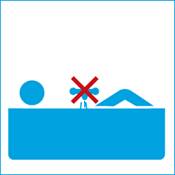  _____            E. Je ne laisse pas couler l’eau quand je me brosse les dents. .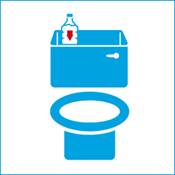 _____                    F.  Je conserve l’eau au frigo dans une carafe.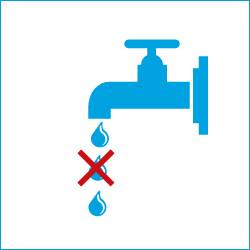    _____                    G.   Je ne laisse pas le robinet goutter. 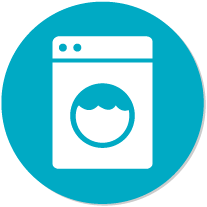    _____                  H.  Je prends un seau plutôt que le jet d’eau.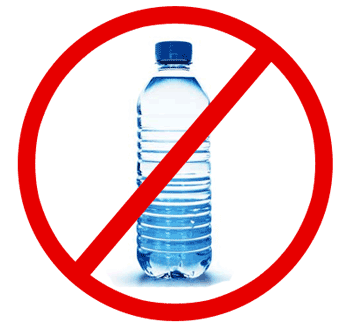   _____                  I.  J’attends que la machine à laver soit pleine.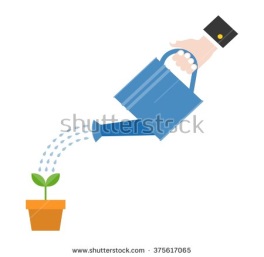   _____            J.  Je ne consomme pas d’eau en bouteille. 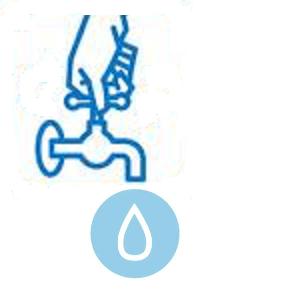 List 5 things you and your family can do to save water in French.1._______________________________________________________2._______________________________________________________3._______________________________________________________4._______________________________________________________5._______________________________________________________